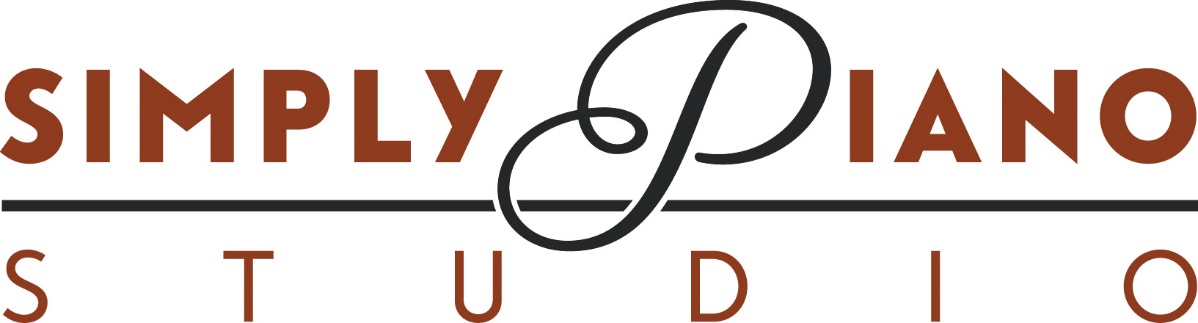 3 month package: 12 sessions- an additional 5% off60 minutes: 	$336.30/mnth45 minutes:	$252.22/mnth30 minutes:   	$168.15/mnth6 month Package: 22 sessions – an additional 10% off60 minutes:  	$292.05/mnth45 minutes: 	$219.03/mnth30 minutes:    $146.02/mnth10 month package: 37 sessions – an additional 15% off60 minutes: 	$278.33/mnth45 minutes 	$208.74/mnth30 minutes:   	$139.16/mnthMonth to Month:Base rate is $88.50/hr and this breakdown is based on a 4week month60 minutes:	 $354.00/mnth45 minutes:  	 $265.50/mnth30 minutes: 	 $177.00/mnth